Схема проезда с. Солнцево,  ул. Центральная, 27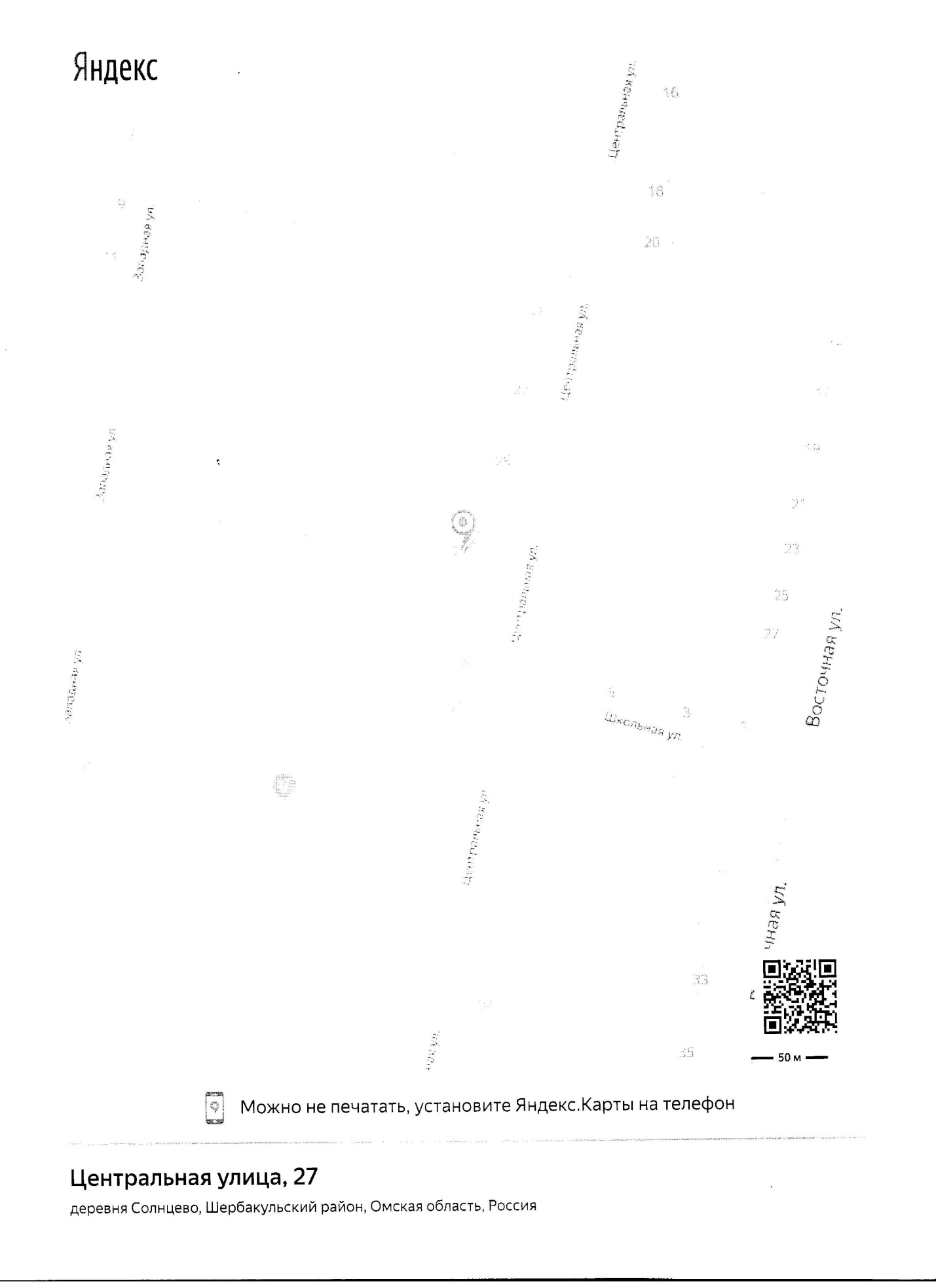 